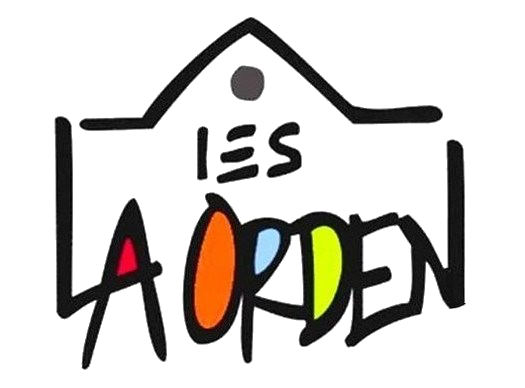 Resultados de aprendizaje y criterios de evaluaciónRA1. Identifica la estructura y organización de la empresa, relacionándolas con el tipo de servicio que presta.Criterios de evaluación:Se ha identificado la estructura organizativa de la empresa y las funciones de cada área de la misma.Se ha comparado la estructura de la empresa con las organizaciones empresariales tipo existentes en el sector.Se han relacionado las características del servicio y el tipo de clientes con el desarrollo de la actividad empresarial.Se han identificado los procedimientos de trabajo en el desarrollo de la prestación de servicio.Se han valorado las competencias necesarias de los recursos humanos para el desarrollo óptimo de la actividad.Se ha valorado la idoneidad de los canales de difusión más frecuentes en esta actividad.RA2. Aplica hábitos éticos y laborales en el desarrollo de su actividad profesional, de acuerdo con las características del puesto de trabajo y con los procedimientos establecidos en la empresa.Criterios de evaluación:Se han reconocido y justificado:La disponibilidad personal y temporal necesaria en el puesto de trabajo.Las actitudes personales (puntualidad y empatía, entre otras) y profesionales (orden, limpieza y responsabilidad, entre otras) necesarias para el puesto de trabajo.Los requerimientos actitudinales ante la prevención de riesgos en la actividad profesional.Los requerimientos actitudinales referidos a la calidad en la actividad profesional.Las actitudes relacionadas con el propio equipo de trabajo y con las jerarquías establecidas en la empresa.Las actitudes relacionadas con la documentación de las actividades realizadas en el ámbito laboral.Las necesidades formativas para la inserción y reinserción laboral en el ámbito científico y técnico del buen hacer del profesional.Se han identificado las normas de prevención de riesgos laborales y los aspectos fundamentales de la Ley de Prevención de riesgos Laborales de aplicación en la actividad profesional.Se han aplicado los equipos de protección individual según los riesgos de la actividad profesional y las normas de la empresa.Se ha mantenido una actitud de respeto al medio ambiente en las actividades desarrolladas.Se ha mantenido organizado, limpio y libre de obstáculos el puesto de trabajo o el área correspondiente al desarrollo de la actividad.Se ha responsabilizado del trabajo asignado, interpretando y cumpliendo las instrucciones recibidas.Se ha establecido una comunicación eficaz con la persona responsable en cada situación y con los miembros del equipo.Se ha coordinado con el resto del equipo, comunicando las incidencias relevantes que se presenten.Se ha valorado la importancia de su actividad y la necesidad de adaptación a los cambios de tareas.Se ha responsabilizado de la aplicación de las normas y procedimientos en el desarrollo de su trabajo.RA3. Realiza operaciones de preparación de la actividad laboral, aplicando técnicas y procedimientos, de acuerdo con las instrucciones y normas establecidas.Criterios de evaluación:Se han interpretado las instrucciones recibidas para la preparación de la actividad de animación sociocultural o turística.Se ha identificado la documentación asociada a la preparación de los procesos laborales que se tienen que desarrollar.Se han utilizado los procedimientos de control de acuerdo con las instrucciones o normas establecidas.Se han identificado las necesidades de acondicionamiento de los espacios en los que se va a realizar la actividad laboral.Se han aplicado correctamente los criterios para el inicio de la actividad de animación sociocultural o turística, teniendo en cuenta las instrucciones y normas establecidas.Se han reconocido y determinado las necesidades de las personas destinatarias del servicio, teniendo en cuenta los protocolos establecidos.Se han realizado correctamente los procedimientos para el primer contacto con las personas usuarias, utilizando medios y aplicando técnicas, según las instrucciones y normas establecidas.Se han identificado las dificultades surgidas en el proceso de preparación de la actividad laboral.RA4. Lleva a cabo las actividades previstas en el plan de trabajo, relacionando las instrucciones y normas establecidas con la aplicación de procedimientos y técnicas inherentes a las actividades que hay que desarrollar.Criterios de evaluación:Se han interpretado las instrucciones recibidas para la realización de la actividad de animación sociocultural o turística.Se ha identificado la documentación asociada a los procesos laborales que se tienen que desarrollar. Se han realizado las tareas siguiendo los procedimientos establecidos.Se han realizado todas las actividades laborales teniendo en cuenta los criterios deontológicos de la profesión.Se ha respetado la confidencialidad de la información relativa a las personas usuarias con las que se tiene relación.Se han empleado las actitudes adecuadas al tipo de persona usuaria, situación o tarea.Se han empleado los recursos técnicos apropiados a la actividad.Se han seguido los procedimientos establecidos en la utilización de los recursos técnicos.Se han relacionado las técnicas empleadas con las necesidades de las personas destinatarias del servicio.RA5. Cumple criterios de seguridad e higiene, actuando según normas higiénico-sanitarias, de seguridad laboral y de protección ambiental.Criterios de evaluación:Se han reconocido las normas higiénico-sanitarias de obligado cumplimiento relacionadas con la normativa legal y las específicas de la propia empresa.Se han reconocido todos aquellos comportamientos o aptitudes susceptibles de producir problemas higiénico-sanitarios o de seguridad.Se ha empleado la vestimenta apropiada para la actividad.Se han aplicado los equipos de protección individual según los riesgos de la actividad profesional y las normas de la empresa.Se han identificado las normas de prevención de riesgos laborales que hay que aplicar en la actividad profesional y los aspectos fundamentales de la legislación aplicable.Se ha mantenido una actitud clara de respeto al medio ambiente en las actividades desarrolladas y se han aplicado las normas internas y externas vinculadas a la misma.Se han aplicado las operaciones de recogida, selección, clasificación y eliminación o vertido de residuos.RA6. Analiza el servicio prestado, relacionándolo con los criterios de calidad del procedimiento de intervención.Criterios de evaluación:Se ha valorado el grado de cumplimiento de las instrucciones recibidas para la realización de animación sociocultural o turística.Se ha identificado la documentación asociada a los procesos de control y seguimiento de su actividad.Se ha mostrado una actitud crítica en la realización de las actividades.Se ha comprobado que se ha seguido el procedimiento establecido para la realización de las tareas. Se han aplicado los criterios deontológicos de la profesión en la realización de las actividades profesionales.Se ha argumentado la adecuación de las técnicas y recursos empleados.Procedimientos de evaluación y criterios de calificaciónLa evaluación del módulo profesional de Formación en Centros de Trabajo será continua y en ella intervendrán tanto los Tutores y Tutoras del Centro educativo como los del Centro de trabajo, en todos y cada uno de los momentos del proceso formativo.Las actividades serán revisadas por la tutora docente. Igualmente, el alumnado llevará a cabo un diario en el que podrán desarrollar más ampliamente su quehacer diario.La calificación del módulo de FCT será APTO o NO APTO. Para efectuar la calificación del módulo de FCT se contará, entre otros documentos, con el informe del Tutor o Tutora laboral, además de las hojas de firmas diarias, diario de prácticas y la memoria de prácticas.Además, el/la tutor/a laboral cumplimentará, al final del período de prácticas, un cuestionario de evaluación proporcionado por la tutora docente para cada alumna/o, con lo que se valorarán las actividades realizadas por este, así como su eficiencia en la empresa. También se facilitará al tutor o tutora laboral un cuestionario para la valoración global de las prácticas.De forma continua, la tutora docente, recabará información adicional sobre la destreza, conocimientos, interés, motivación y dedicación del alumnado para evaluar su progreso.CRITERIOS DE CALIFICACIÓN:En cuanto a los criterios de calificación del módulo de FCT se tendrán en cuenta los siguientes:Haber asistido al menos a las 368 horas estipuladas en el ciclo de Promoción para la Igualdad de Género, teniendo que justificarse las faltas y recuperar las horas, consensuando con las personas que ejerzan la tutoría las vías para hacerlo. No se podrá recuperar en días festivos, vacaciones y puentes puesto que el alumnado no estaría cubierto por el seguro escolar.La evaluación se realizará atendiendo a los criterios siguientes:Asistencia y puntualidad (partes de firmas).Implicación en las tareas asignadas.Conocimiento y destrezas desarrolladas.Capacidad de trabajo en equipo.Actitud y sensibilización ante el colectivo objeto de intervención.PROCEDIMIENTOS DE EVALUACIÓN:Para dicha evaluación se hará un seguimiento periódico, por parte del tutor/a docente al centro de prácticas, recabándose información la alumna o alumno a través de:Entrevistas con el tutor/a laboral.Observación de la actuación del alumnado.Hojas de registro semanal.Partes de firmas de asistencia al centro custodiado por el tutor/a laboral.Memoria de prácticas de obligada entrega a la finalización.IES LA ORDEN PROGRAMACIÓN DIDÁCTICA CURSO 2023-2024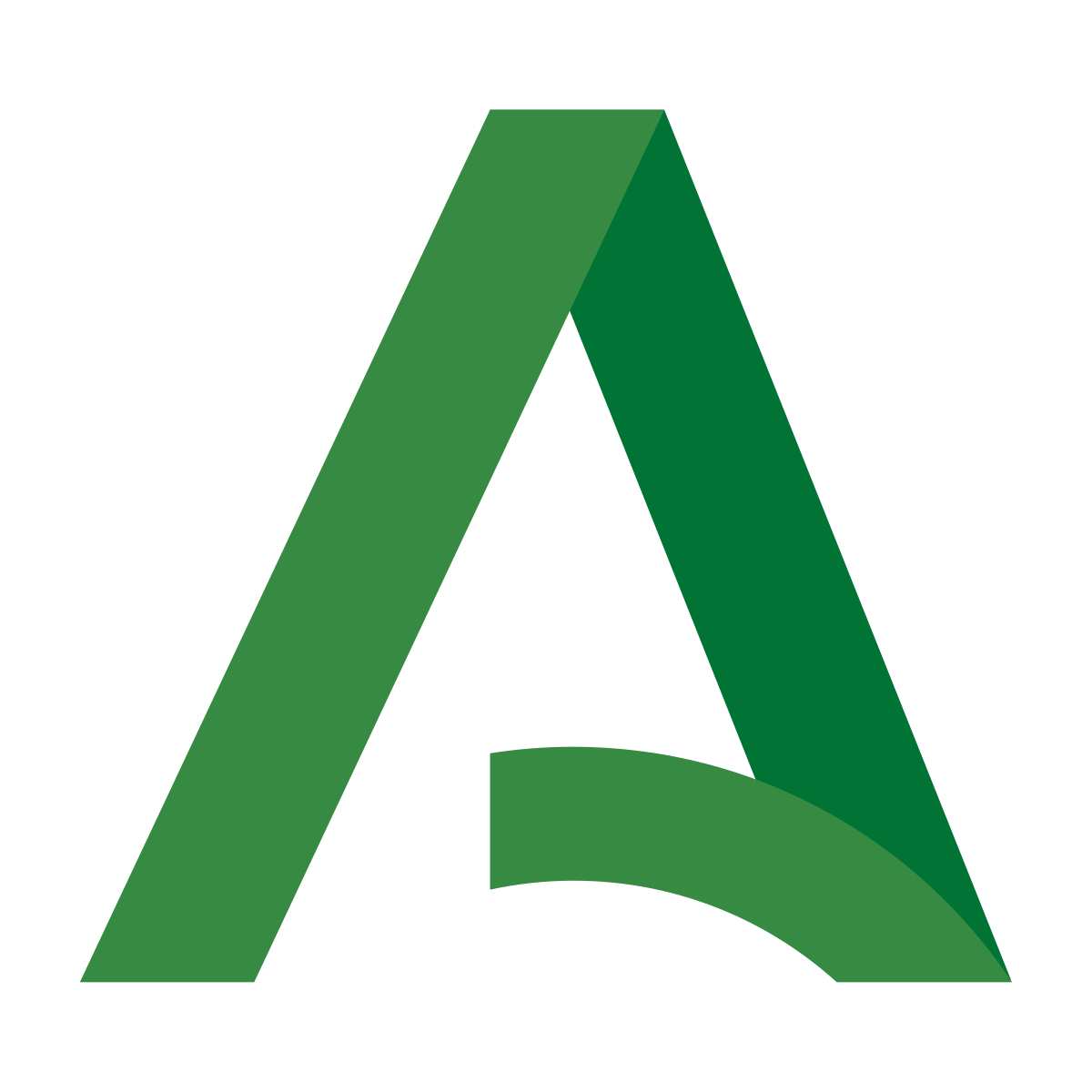 DEPARTAMENTO DE SERVICIOS SOCIOCULTURALES Y A LA COMUNIDADPROCEDIMIENTOS DE EVALUACIÓN Y CRITERIOS DE CALIFICACIÓNMÓDULO: FCTDEPARTAMENTO DE SERVICIOS SOCIOCULTURALES Y A LA COMUNIDADPROCEDIMIENTOS DE EVALUACIÓN Y CRITERIOS DE CALIFICACIÓNMÓDULO: FCTDEPARTAMENTO DE SERVICIOS SOCIOCULTURALES Y A LA COMUNIDADPROCEDIMIENTOS DE EVALUACIÓN Y CRITERIOS DE CALIFICACIÓNMÓDULO: FCT